Как уберечь ребенка от выпадения из окна!Ежегодно с началом летне-весеннего сезона регистрируются случаи гибели детей при выпадении из окна!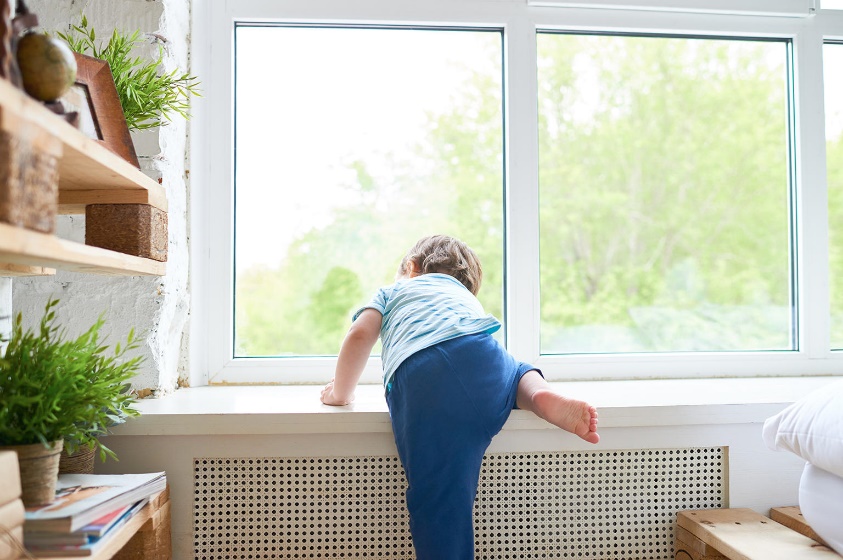 Легкость управления окном – удобно, но не безопасноСегодня в большинстве квартир установлены современные ПВХ окна, в отличии от старых деревянных, которые было сложно открыть, современные пластиковые окна открываются легко почти без физических усилий. Это удобно для взрослого, но опасно для ребенка. Дети любопытны и заинтересовавшись звуками или движением на улице, могут легко справится с оконной ручкой и открыть окно. Последствия могут быть не поправимы. По статистике, выпадение из окон — одна из очень распространенных причин детского травматизма и смертности, особенно в городах. Родителям следует помнить, что современные ПВХ окна может открыть ребенок даже 3х-4х лет.Опасное проветриваниеС приходом теплого времени года многие из нас часто открывают окна, чтобы впустить свежий воздух и проветривать помещение.Однако следует помнить, что незащищенное и оставленное на проветривание окно (открытое, откинутое, приоткрытое) – может быть смертельно опасно для ребенка. Взрослому достаточно лишь на мгновенье отвлечься, потерять бдительность и оставить малыша без присмотра и трагичных последний можно не миновать.Окно с москитной сеткой — беззащитно для ребенкаМногие родителя полагаются на москитную сетку, думая, что она станет препятствие для выпадения ребенка из открытого окна – однако это ошибка – крепления даже самой прочной москитной сетки не рассчитаны на вес ребенка, её назначение – защита от насекомых или тополиного пуха. Малыш опирается на неё и падает из окна вместе с сеткой. Даже прочная сетка антикошка – рассчитана на вес не более 8 кг.Любимые ТВ герои не всегда безопасныМногие дети увлекаются персонажами современных мультфильмов, фильмов, компьютерных игр и подражают им. Если любимые герои умеют летать или ползать, впечатлительный ребенок может, копируя их поведение, попробовать сделать то же самое из открытого окна.Малыши впечатлительны и с удовольствием подражают поведению, любимых ТВ-персонажей, не чувствуя страха высоты и не задумываясь об опасности. Поэтому родителям важно обращать внимание и на то, что смотрит ребенок и на защищенность пространства вокруг него, включая безопасность окон.Рекомендации родителям: «Угроза выпадения ребенка из окна»Чтобы обезопасить детей и сделать окна защищенными важное значение имеет правильно подобранная фурнитура, а также применение специальных детских средств защиты, которые можно установить самостоятельно как на новое, так и уже эксплуатируемое окно.Родителям следует не откладывать вопросы детской безопасности в окнах на потом, а сразу защитить окна так, чтобы ребенок не смог открыть их самостоятельно. Используя любой из способов оконной защиты позволит родителям обезопасить детей от выпадения из окон и одновременно создать комфортные условия в доме.Чтобы избежать несчастного случая, связанного с падением ребенка из окна, необходимо придерживаться следующих правил:· открывая окна в квартире и проветривая помещение, убедитесь, что ребенок при этом находится под присмотром;· во время проветривания открывайте фрамуги и форточки. Если Вы все же открываете окно, то не открывайте его больше чем на 10 см, для этой цели поставьте ограничители;· не разрешайте ребенку выходить на балкон без сопровождения взрослых;· никогда не оставляйте спящего ребенка одного в квартире, малыш может проснуться и полезть к открытому окну;· отодвиньте всю мебель, включая кровати, от окон, это поможет предотвратить случайное попадание малыша на подоконник;· не показывайте ребенку, как открывается окно, чем позднее он научиться открывать окно самостоятельно, тем более безопасным будет его пребывание в квартире;· не учите ребенка подставлять под ноги стул или иное приспособление, чтобы выглянуть в окно или заглянуть на улицу с балкона, впоследствии, действуя подобным образом, он может слишком сильно высунуться наружу и выпасть из окна (с балкона);· большую опасность представляют москитные сетки: ребенок видит некое препятствие впереди, уверенно опирается на него, и в результате может выпасть вместе с сеткой, которая не рассчитана на вес даже самого крохотного годовалого малыша;· если ребенок 5-12 лет боится оставаться в квартире один, не оставляйте его даже на короткое время, зачастую, чувствуя страх, дети выглядывают в окно или с балкона, надеясь увидеть родителей, что может повлечь их падение.• не следует позволять детям прыгать на кровати или другой мебели, расположенной вблизи окон.• преподавать детям уроки безопасности. Учить старших детей присматривать за младшими• посадить под окнами зелёные насаждения, особенно, если вы живёте в частном доме, которые смогут смягчить приземление в случае выпадения ребёнка из окна.• установить на окна блокираторы или оконные ручки-замки с ключом препятствующие открытию окна ребёнком самостоятельно.Но всё же, уважаемые родители, гораздо спокойнее и безопаснее, по возможности, не оставлять маленького ребёнка одного, а брать с собой. В крайнем случае, кооперироваться со знакомыми, родственниками и оставлять ребёнка у них или приглашать «свободных» родственников к себе, чтобы они посидели с ребёнком. Конечно, от всего не застрахуешься, но сделать то, что в наших силах, чтобы обезопасить ребёнка, мы обязаны.